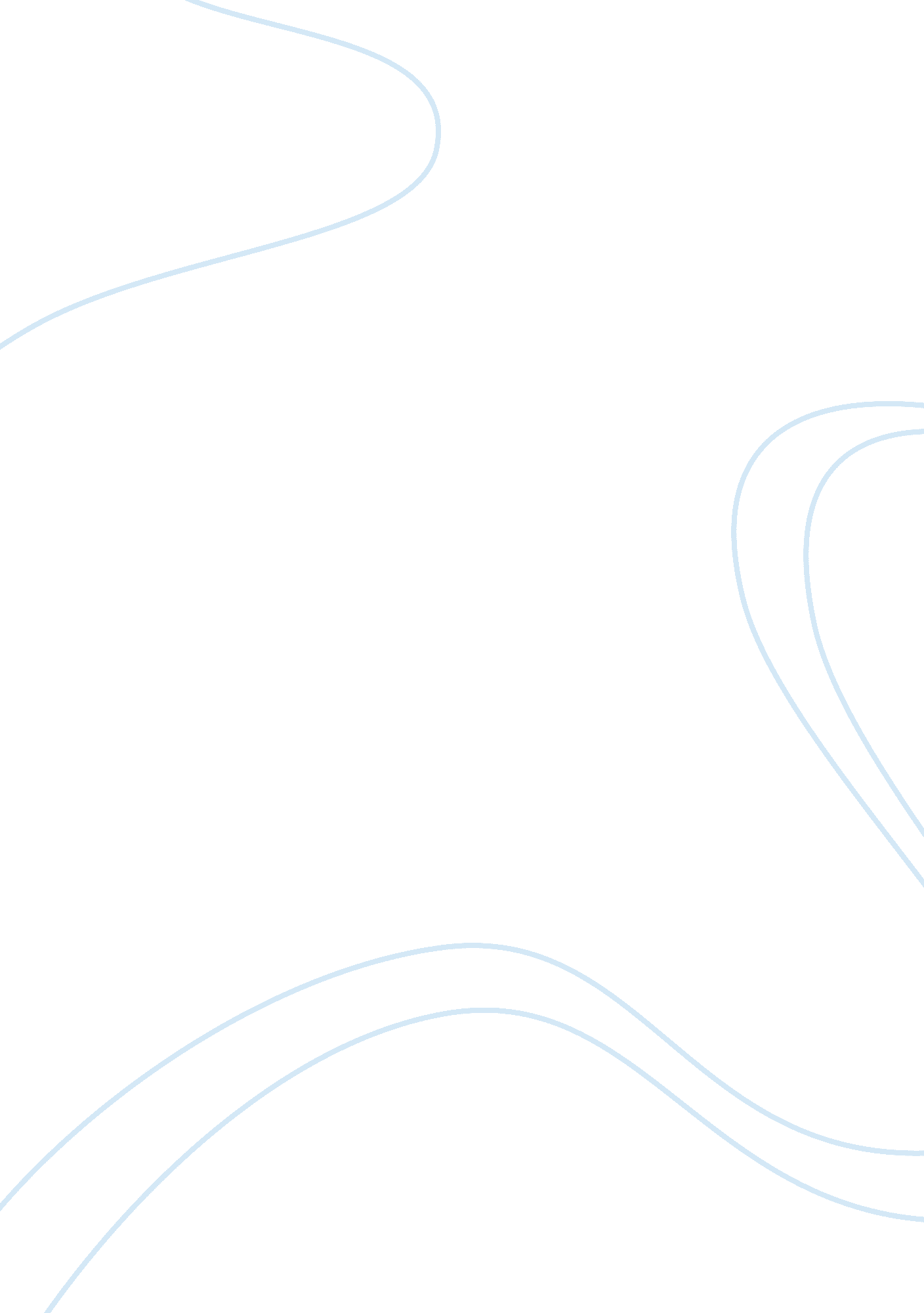 Teamwork in the business environment of the 21st century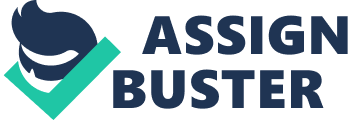 Part I In the business environment of the 21st century teamwork has become a critical success factor for enterprises. It is important for to get experience working in team units in order to develop their skills and abilities. During high school I served as a team leader for Matt 25, a Social Justice committee. As a member of Matt 25 I had the opportunity to act as a team leader and also to support the efforts as a member of other teams. When I served as the team leader I was responsible for leading a team of students that were responsible for establishing a 24 hour fasting (no food) sleepover at a school to raise awareness and money for world hunger. Matt 25 had other events during year where I was a member of several different teams including a cook-a-thon, food drive, and Christmas gift drive. Being a team leader helped me develop my interpersonal skills. As a future businessperson it is imperative that I develop my verbal and written communication skills. As a team leader I was able to understand the importance of building trust among my team members. It was my job to monitor the work progress of my fellow team members. I learned the importance of time management. In my duties as a team leader I felt confident because I realized that I was able to inspire others. The team leader has to be able to motivate the members in order to achieve the best possible outcome. The position of team leader helped me demonstrate my creativity and my original and inventive ways of thinking and acting. When I served as team member I learned that it is important to listen to the opinions of my classmates. I also learned that it is important to respect others and to encourage open communication among teammates. Part II I have taken many steps to ensure business is an appropriate field of study and potential career field for me. In order to learn about different career choices I interviewed several family members who are businesspeople to get a feel about what it takes to succeed in business. Talking to other people about my interest help me realize what I liked to do with my life. I’m a passionate leader with experience being the team leader and guiding a group towards success. I’m a strong communicator throughout high school I always excelled at oral presentations. I like being part of dynamic environments that evolve constantly. I realize that a businessperson needs to have excellent written and verbal communication skills. In the managerial field good communication skills separate the good managers from the bad ones. I have always studied hard in my English classes in order to develop my language skills. In order to gain experience dealing with people I have participated in several team settings as a leader and as member of the teams. Teamwork is imperative for the success in the business world. In order to determine if business is the right career path for me I have reviewed other possible areas of studies that could develop my skills such as law and psychology. My research about a career in business helped me come to the conclusion that business administration is the best career path for me. The field has lots of jobs available for aspiring business students. There are seven different branches of business administration to choose from. Another reason that business is a good match for me is because I have good analytical skills and because the average pay in business is better than a lot of other careers. Part III I look forward to being a part of the student alumni at Queens University. The college years of a person are a time in which people grow professionally and as human beings. As young adults college gives us an opportunity to be independent for the first times in our lives. The education in college is not limited to what we learn in the classrooms. There is so much learning that takes place including how to live alone, cook for ourselves, clean our clothes, and perform all the house duties that our parents use to do for us. College students also learn how to be responsible with their money. During my tenure at Queens University I hope to get to meet lots of people from diverse backgrounds. It is important to learn how to deal with people from other cultures since diversity has become a critical success factor in the business environment of the 21st century. I hope that the diverse group of people I meet in college will help me by challenging my personal views of the world. In college I want to be exposed to new concepts which I will learn in the classrooms and through the personal relationships with students and other member of the college campus. I want to get involved in various activities including sports and social interest groups. One of my primary goals is to learn the fundamentals of how the business world operates. My college years are going to be an opportunity to build a network of professional contacts. Once I complete college I want to put to use my knowledge in business to work in order to find a good job that will help me support myself and my family. Once I complete my bachelor’s degree in business I want to continue my academic career by pursuing a master’s degree in business administration (MBA). 